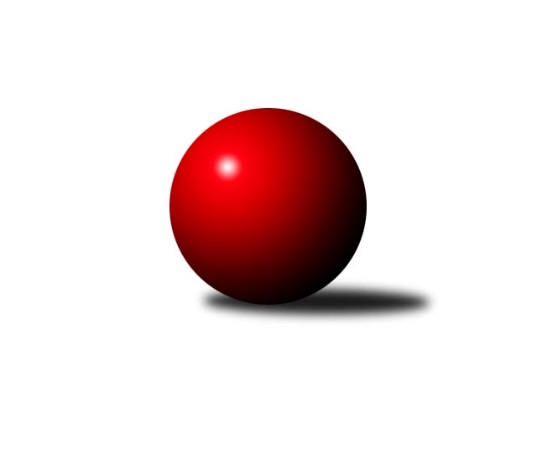 Č.3Ročník 2018/2019	29.9.2018Nejlepšího výkonu v tomto kole: 2597 dosáhlo družstvo: TJ Spartak Bílovec ˝A˝Krajský přebor MS 2018/2019Výsledky 3. kolaSouhrnný přehled výsledků:TJ VOKD Poruba ˝A˝	- KK Minerva Opava ˝B˝	7:1	2428:2347	8.5:3.5	26.9.TJ Unie Hlubina˝B˝	- TJ Sokol Bohumín˝C˝	2:6	2446:2447	7.0:5.0	27.9.TJ Nový Jičín ˝A˝	- TJ VOKD Poruba ˝B˝	4:4	2359:2333	4.5:7.5	27.9.TJ Spartak Bílovec ˝A˝	- TJ Horní Benešov ˝D˝	7:1	2597:2311	11.0:1.0	29.9.TJ Sokol Sedlnice ˝B˝	- Kuželky Horní Benešov	7:1	2478:2336	8.0:4.0	29.9.KK Lipník nad Bečvou ˝A˝	- TJ Sokol Dobroslavice ˝A˝	2:6	2323:2375	4.0:8.0	29.9.Tabulka družstev:	1.	TJ VOKD Poruba ˝A˝	3	3	0	0	20.0 : 4.0 	25.5 : 10.5 	 2444	6	2.	TJ Spartak Bílovec ˝A˝	3	2	0	1	18.0 : 6.0 	28.0 : 8.0 	 2552	4	3.	TJ Unie Hlubina˝B˝	3	2	0	1	15.0 : 9.0 	23.0 : 13.0 	 2396	4	4.	TJ Sokol Sedlnice ˝B˝	3	2	0	1	15.0 : 9.0 	20.0 : 16.0 	 2385	4	5.	TJ Sokol Bohumín˝C˝	3	2	0	1	12.0 : 12.0 	13.0 : 23.0 	 2381	4	6.	TJ VOKD Poruba ˝B˝	3	1	1	1	12.0 : 12.0 	18.5 : 17.5 	 2377	3	7.	TJ Nový Jičín ˝A˝	3	1	1	1	12.0 : 12.0 	16.0 : 20.0 	 2368	3	8.	TJ Sokol Dobroslavice ˝A˝	3	1	0	2	11.0 : 13.0 	17.0 : 19.0 	 2330	2	9.	KK Lipník nad Bečvou ˝A˝	3	1	0	2	9.0 : 15.0 	14.0 : 22.0 	 2399	2	10.	Kuželky Horní Benešov	3	1	0	2	8.0 : 16.0 	17.0 : 19.0 	 2378	2	11.	TJ Horní Benešov ˝D˝	3	1	0	2	8.0 : 16.0 	10.5 : 25.5 	 2361	2	12.	KK Minerva Opava ˝B˝	3	0	0	3	4.0 : 20.0 	13.5 : 22.5 	 2383	0Podrobné výsledky kola:	 TJ VOKD Poruba ˝A˝	2428	7:1	2347	KK Minerva Opava ˝B˝	Jiří Kratoš	 	 209 	 168 		377 	 1:1 	 338 	 	157 	 181		Renáta Smijová	Richard Šimek *1	 	 184 	 188 		372 	 0:2 	 420 	 	207 	 213		Jana Martínková	Michal Bezruč	 	 222 	 198 		420 	 2:0 	 414 	 	217 	 197		Karel Kratochvíl	Martin Skopal	 	 223 	 204 		427 	 2:0 	 367 	 	176 	 191		Karel Vágner	Petr Oravec	 	 207 	 222 		429 	 2:0 	 411 	 	196 	 215		Zdeněk Štohanzl	Jan Míka	 	 199 	 204 		403 	 1.5:0.5 	 397 	 	193 	 204		Tomáš Králrozhodčí: vedoucí družstevstřídání: *1 od 51. hodu Lukáš TrojekNejlepší výkon utkání: 429 - Petr Oravec	 TJ Unie Hlubina˝B˝	2446	2:6	2447	TJ Sokol Bohumín˝C˝	Jan Žídek	 	 229 	 218 		447 	 2:0 	 423 	 	218 	 205		Miroslav Paloc	Jiří Břeska	 	 215 	 174 		389 	 1:1 	 394 	 	204 	 190		Stanislav Sliwka	Václav Rábl	 	 207 	 200 		407 	 1:1 	 409 	 	175 	 234		Jan Stuś	Josef Hájek	 	 216 	 197 		413 	 2:0 	 374 	 	189 	 185		Alfréd Hermann	Roman Grüner	 	 199 	 191 		390 	 0:2 	 440 	 	221 	 219		Jaroslav Klus	Pavel Marek	 	 199 	 201 		400 	 1:1 	 407 	 	220 	 187		Pavel Plačekrozhodčí: Nejlepší výkon utkání: 447 - Jan Žídek	 TJ Nový Jičín ˝A˝	2359	4:4	2333	TJ VOKD Poruba ˝B˝	Libor Jurečka	 	 181 	 196 		377 	 0:2 	 380 	 	182 	 198		Jiří Číž	Radek Škarka	 	 204 	 184 		388 	 0:2 	 401 	 	211 	 190		Milan Pčola	Ján Pelikán	 	 167 	 196 		363 	 0.5:1.5 	 367 	 	171 	 196		Marek Číž	Petr Hrňa	 	 214 	 193 		407 	 1:1 	 396 	 	196 	 200		Radim Bezruč	Jan Pospěch	 	 215 	 195 		410 	 1:1 	 419 	 	200 	 219		Zdeněk Hebda	Radek Chovanec	 	 208 	 206 		414 	 2:0 	 370 	 	193 	 177		Rostislav Sabelarozhodčí: Jurecka LiborNejlepší výkon utkání: 419 - Zdeněk Hebda	 TJ Spartak Bílovec ˝A˝	2597	7:1	2311	TJ Horní Benešov ˝D˝	Jakub Fabík	 	 234 	 214 		448 	 2:0 	 407 	 	209 	 198		Zdeněk Smrža	Tomáš Binar	 	 200 	 221 		421 	 2:0 	 366 	 	186 	 180		Michal Blažek	Ota Beňo	 	 186 	 192 		378 	 1:1 	 396 	 	209 	 187		Zdeněk Žanda	Filip Sýkora	 	 207 	 221 		428 	 2:0 	 386 	 	186 	 200		Zdeněk Kment	Antonín Fabík	 	 237 	 228 		465 	 2:0 	 412 	 	200 	 212		Jaromír Hendrych	Milan Zezulka	 	 224 	 233 		457 	 2:0 	 344 	 	183 	 161		Pavla Hendrychovározhodčí: Jaroslav Černý, Jaromír HendrychNejlepší výkon utkání: 465 - Antonín Fabík	 TJ Sokol Sedlnice ˝B˝	2478	7:1	2336	Kuželky Horní Benešov	Michaela Tobolová	 	 187 	 182 		369 	 0:2 	 402 	 	199 	 203		Martin Koraba	Rostislav Kletenský	 	 216 	 193 		409 	 1:1 	 402 	 	184 	 218		David Schiedek	Renáta Janyšková	 	 197 	 218 		415 	 2:0 	 346 	 	165 	 181		Miroslav Procházka	David Juřica	 	 230 	 198 		428 	 1:1 	 416 	 	215 	 201		Jiří Jedlička	Ladislav Petr	 	 217 	 210 		427 	 2:0 	 374 	 	199 	 175		Jaroslav Lakomý	Jaroslav Chvostek	 	 210 	 220 		430 	 2:0 	 396 	 	200 	 196		Jaromír Martiníkrozhodčí: Nejlepší výkon utkání: 430 - Jaroslav Chvostek	 KK Lipník nad Bečvou ˝A˝	2323	2:6	2375	TJ Sokol Dobroslavice ˝A˝	Martin Sekanina	 	 189 	 181 		370 	 0:2 	 450 	 	233 	 217		Karel Ridl	Richard Štětka	 	 217 	 192 		409 	 2:0 	 366 	 	199 	 167		Zdeněk Štefek	Vlastimila Kolářová	 	 211 	 194 		405 	 1:1 	 393 	 	191 	 202		Libor Veselý	Eva Hradilová	 	 198 	 198 		396 	 0:2 	 407 	 	200 	 207		Martin Třečák	Jaroslav Pěcha	 	 184 	 164 		348 	 1:1 	 349 	 	181 	 168		Karel Kuchař	Josef Hendrych	 	 207 	 188 		395 	 0:2 	 410 	 	214 	 196		Petr Čížrozhodčí: vedoucí družstevNejlepší výkon utkání: 450 - Karel RidlPořadí jednotlivců:	jméno hráče	družstvo	celkem	plné	dorážka	chyby	poměr kuž.	Maximum	1.	Milan Zezulka 	TJ Spartak Bílovec ˝A˝	446.00	306.5	139.5	3.5	2/2	(457)	2.	Jakub Fabík 	TJ Spartak Bílovec ˝A˝	437.00	291.3	145.8	3.8	2/2	(448)	3.	Filip Sýkora 	TJ Spartak Bílovec ˝A˝	433.25	299.0	134.3	7.0	2/2	(445)	4.	Petr Oravec 	TJ VOKD Poruba ˝A˝	430.50	303.0	127.5	5.8	2/2	(434)	5.	Jiří Jedlička 	Kuželky Horní Benešov	430.00	287.7	142.3	6.7	3/3	(458)	6.	Martin Skopal 	TJ VOKD Poruba ˝A˝	429.25	302.5	126.8	6.8	2/2	(438)	7.	Jaroslav Chvostek 	TJ Sokol Sedlnice ˝B˝	427.25	296.8	130.5	3.5	2/2	(447)	8.	Jaroslav Klus 	TJ Sokol Bohumín˝C˝	423.33	294.0	129.3	4.7	3/3	(440)	9.	Petr Číž 	TJ Sokol Dobroslavice ˝A˝	422.00	294.0	128.0	3.5	2/3	(434)	10.	Richard Štětka 	KK Lipník nad Bečvou ˝A˝	421.25	297.0	124.3	7.8	2/2	(439)	11.	Jana Stehlíková 	TJ Nový Jičín ˝A˝	420.50	288.5	132.0	5.5	2/2	(426)	12.	Michal Hejtmánek 	TJ Unie Hlubina˝B˝	419.00	278.0	141.0	3.0	2/2	(449)	13.	David Binar 	TJ Spartak Bílovec ˝A˝	418.50	291.5	127.0	8.0	2/2	(419)	14.	Jana Martínková 	KK Minerva Opava ˝B˝	418.33	296.3	122.0	6.0	3/3	(421)	15.	Zdeněk Hebda 	TJ VOKD Poruba ˝B˝	417.67	285.7	132.0	8.3	3/3	(447)	16.	Vladimír Štacha 	TJ Spartak Bílovec ˝A˝	417.50	281.0	136.5	6.0	2/2	(435)	17.	Zdeněk Mžik 	TJ VOKD Poruba ˝B˝	416.00	283.0	133.0	6.0	2/3	(425)	18.	Jan Míka 	TJ VOKD Poruba ˝A˝	415.75	295.0	120.8	8.5	2/2	(428)	19.	Jan Pospěch 	TJ Nový Jičín ˝A˝	410.50	284.5	126.0	6.0	2/2	(411)	20.	Zdeněk Smrža 	TJ Horní Benešov ˝D˝	410.33	284.0	126.3	6.3	3/3	(442)	21.	Miroslav Paloc 	TJ Sokol Bohumín˝C˝	409.67	287.0	122.7	5.7	3/3	(423)	22.	Václav Rábl 	TJ Unie Hlubina˝B˝	409.00	289.0	120.0	2.5	2/2	(411)	23.	Jaromír Martiník 	Kuželky Horní Benešov	408.67	283.0	125.7	6.0	3/3	(443)	24.	Ivo Kovařík 	TJ Sokol Dobroslavice ˝A˝	408.50	277.5	131.0	4.0	2/3	(409)	25.	Radek Chovanec 	TJ Nový Jičín ˝A˝	408.50	284.8	123.8	7.3	2/2	(428)	26.	Pavel Marek 	TJ Unie Hlubina˝B˝	408.50	290.5	118.0	5.5	2/2	(417)	27.	Eva Hradilová 	KK Lipník nad Bečvou ˝A˝	407.75	282.8	125.0	7.3	2/2	(427)	28.	Zdeněk Štohanzl 	KK Minerva Opava ˝B˝	406.33	290.0	116.3	8.0	3/3	(417)	29.	Antonín Fabík 	TJ Spartak Bílovec ˝A˝	405.50	290.0	115.5	11.8	2/2	(465)	30.	Martin Třečák 	TJ Sokol Dobroslavice ˝A˝	405.00	272.0	133.0	4.0	3/3	(419)	31.	Tomáš Král 	KK Minerva Opava ˝B˝	402.67	279.3	123.3	7.7	3/3	(439)	32.	Vlastimila Kolářová 	KK Lipník nad Bečvou ˝A˝	402.50	284.5	118.0	8.5	2/2	(405)	33.	Ladislav Petr 	TJ Sokol Sedlnice ˝B˝	402.50	287.3	115.3	6.3	2/2	(427)	34.	Petr Chodura 	TJ Unie Hlubina˝B˝	402.00	280.5	121.5	4.0	2/2	(418)	35.	Jan Král 	KK Minerva Opava ˝B˝	400.00	279.0	121.0	6.5	2/3	(414)	36.	Jaromír Hendrych 	TJ Horní Benešov ˝D˝	399.00	280.3	118.7	8.7	3/3	(422)	37.	Martin Koraba 	Kuželky Horní Benešov	399.00	286.7	112.3	8.0	3/3	(418)	38.	Karel Ridl 	TJ Sokol Dobroslavice ˝A˝	398.33	282.3	116.0	8.0	3/3	(450)	39.	David Juřica 	TJ Sokol Sedlnice ˝B˝	398.25	269.3	129.0	8.0	2/2	(428)	40.	Lukáš Trojek 	TJ VOKD Poruba ˝A˝	398.00	268.5	129.5	10.5	2/2	(407)	41.	Milan Pčola 	TJ VOKD Poruba ˝B˝	398.00	270.0	128.0	8.7	3/3	(411)	42.	Martin Sekanina 	KK Lipník nad Bečvou ˝A˝	396.75	276.5	120.3	10.8	2/2	(424)	43.	Jan Stuś 	TJ Sokol Bohumín˝C˝	396.67	279.7	117.0	10.0	3/3	(409)	44.	Jiří Kratoš 	TJ VOKD Poruba ˝A˝	395.75	291.5	104.3	7.3	2/2	(416)	45.	Zdeněk Žanda 	TJ Horní Benešov ˝D˝	394.50	261.0	133.5	9.0	2/3	(396)	46.	David Schiedek 	Kuželky Horní Benešov	394.00	266.7	127.3	6.7	3/3	(407)	47.	Radek Škarka 	TJ Nový Jičín ˝A˝	393.00	277.0	116.0	8.8	2/2	(408)	48.	Marek Číž 	TJ VOKD Poruba ˝B˝	392.50	275.0	117.5	9.5	2/3	(418)	49.	Michal Blažek 	TJ Horní Benešov ˝D˝	392.33	284.3	108.0	10.3	3/3	(442)	50.	Radim Bezruč 	TJ VOKD Poruba ˝B˝	391.67	274.3	117.3	7.3	3/3	(396)	51.	Stanislav Sliwka 	TJ Sokol Bohumín˝C˝	391.00	272.5	118.5	6.5	2/3	(394)	52.	Zdeněk Kment 	TJ Horní Benešov ˝D˝	389.00	268.0	121.0	6.7	3/3	(420)	53.	Josef Hájek 	TJ Unie Hlubina˝B˝	387.75	269.8	118.0	10.3	2/2	(413)	54.	Renáta Smijová 	KK Minerva Opava ˝B˝	386.00	284.7	101.3	11.3	3/3	(421)	55.	Karel Kratochvíl 	KK Minerva Opava ˝B˝	384.50	257.5	127.0	8.0	2/3	(414)	56.	Pavla Hendrychová 	TJ Horní Benešov ˝D˝	383.67	276.0	107.7	13.0	3/3	(414)	57.	Pavel Plaček 	TJ Sokol Bohumín˝C˝	379.67	269.0	110.7	9.3	3/3	(407)	58.	Miroslav Procházka 	Kuželky Horní Benešov	379.00	275.7	103.3	14.3	3/3	(416)	59.	Jaroslav Pěcha 	KK Lipník nad Bečvou ˝A˝	377.50	265.3	112.3	9.8	2/2	(401)	60.	Rostislav Sabela 	TJ VOKD Poruba ˝B˝	376.67	256.3	120.3	6.0	3/3	(385)	61.	Alfréd Hermann 	TJ Sokol Bohumín˝C˝	374.00	274.7	99.3	12.7	3/3	(399)	62.	Libor Jurečka 	TJ Nový Jičín ˝A˝	370.50	266.5	104.0	10.5	2/2	(377)	63.	Nikola Tobolová 	TJ Sokol Sedlnice ˝B˝	370.50	270.0	100.5	10.0	2/2	(376)	64.	Karel Vágner 	KK Minerva Opava ˝B˝	370.00	262.5	107.5	12.0	2/3	(373)	65.	Ján Pelikán 	TJ Nový Jičín ˝A˝	366.00	265.8	100.3	12.5	2/2	(385)	66.	Libor Veselý 	TJ Sokol Dobroslavice ˝A˝	363.50	253.5	110.0	11.0	2/3	(393)	67.	Jiří Břeska 	TJ Unie Hlubina˝B˝	360.50	251.5	109.0	10.0	2/2	(389)	68.	Zdeněk Štefek 	TJ Sokol Dobroslavice ˝A˝	360.50	260.0	100.5	14.0	2/3	(366)	69.	Karel Kuchař 	TJ Sokol Dobroslavice ˝A˝	358.50	262.5	96.0	12.5	2/3	(368)		Tomáš Binar 	TJ Spartak Bílovec ˝A˝	454.50	317.5	137.0	5.5	1/2	(488)		Jan Žídek 	TJ Unie Hlubina˝B˝	437.00	295.0	142.0	3.0	1/2	(447)		Renáta Janyšková 	TJ Sokol Sedlnice ˝B˝	420.50	298.0	122.5	3.0	1/2	(426)		Pavel Krompolc 	TJ Unie Hlubina˝B˝	417.00	286.0	131.0	10.0	1/2	(417)		Michal Bezruč 	TJ VOKD Poruba ˝A˝	415.00	288.0	127.0	7.5	1/2	(420)		Petr Hrňa 	TJ Nový Jičín ˝A˝	412.50	285.5	127.0	4.0	1/2	(418)		Lumír Kocián 	TJ Sokol Dobroslavice ˝A˝	410.00	291.0	119.0	5.0	1/3	(410)		Lukáš Modlitba 	TJ Sokol Bohumín˝C˝	410.00	293.0	117.0	5.0	1/3	(410)		Rostislav Kletenský 	TJ Sokol Sedlnice ˝B˝	409.00	283.0	126.0	4.0	1/2	(409)		Josef Hendrych 	KK Lipník nad Bečvou ˝A˝	409.00	285.5	123.5	7.0	1/2	(423)		Roman Grüner 	TJ Unie Hlubina˝B˝	403.50	289.0	114.5	6.0	1/2	(417)		Petr Hendrych 	KK Lipník nad Bečvou ˝A˝	403.00	299.0	104.0	8.0	1/2	(403)		Martin Weiss 	Kuželky Horní Benešov	388.00	292.0	96.0	11.0	1/3	(388)		Michaela Tobolová 	TJ Sokol Sedlnice ˝B˝	383.50	269.0	114.5	8.0	1/2	(398)		Helena Martinčáková 	TJ VOKD Poruba ˝B˝	383.00	260.0	123.0	12.0	1/3	(383)		Petr Kowalczyk 	TJ Sokol Sedlnice ˝B˝	380.00	247.0	133.0	11.0	1/2	(380)		Jiří Číž 	TJ VOKD Poruba ˝B˝	380.00	272.0	108.0	9.0	1/3	(380)		Ota Beňo 	TJ Spartak Bílovec ˝A˝	378.00	272.0	106.0	11.0	1/2	(378)		Jiří Petr 	TJ Nový Jičín ˝A˝	374.00	258.0	116.0	8.0	1/2	(374)		Jaroslav Lakomý 	Kuželky Horní Benešov	374.00	272.0	102.0	15.0	1/3	(374)		Tibor Kállai 	TJ Sokol Sedlnice ˝B˝	373.00	277.0	96.0	15.0	1/2	(373)		Tomáš Zbořil 	TJ Horní Benešov ˝D˝	370.00	258.0	112.0	8.0	1/3	(370)		Vilém Zeiner 	KK Lipník nad Bečvou ˝A˝	353.00	267.0	86.0	16.0	1/2	(353)Sportovně technické informace:Starty náhradníků:registrační číslo	jméno a příjmení 	datum startu 	družstvo	číslo startu23506	Jiří Číž	27.09.2018	TJ VOKD Poruba ˝B˝	1x21693	Oto Beňo	29.09.2018	TJ Spartak Bílovec ˝A˝	1x6205	Jiří Břeska	27.09.2018	TJ Unie Hlubina˝B˝	2x23820	Stanislav Sliwka	27.09.2018	TJ Sokol Bohumín˝C˝	2x
Hráči dopsaní na soupisku:registrační číslo	jméno a příjmení 	datum startu 	družstvo	Program dalšího kola:4. kolo13.10.2018	so	9:00	KK Minerva Opava ˝B˝ - TJ Nový Jičín ˝A˝	13.10.2018	so	9:00	TJ VOKD Poruba ˝B˝ - TJ Spartak Bílovec ˝A˝	13.10.2018	so	9:00	TJ Sokol Dobroslavice ˝A˝ - TJ VOKD Poruba ˝A˝	13.10.2018	so	10:00	TJ Sokol Bohumín˝C˝ - KK Lipník nad Bečvou ˝A˝	13.10.2018	so	10:00	TJ Horní Benešov ˝D˝ - TJ Sokol Sedlnice ˝B˝	13.10.2018	so	13:30	Kuželky Horní Benešov - TJ Unie Hlubina˝B˝	Nejlepší šestka kola - absolutněNejlepší šestka kola - absolutněNejlepší šestka kola - absolutněNejlepší šestka kola - absolutněNejlepší šestka kola - dle průměru kuželenNejlepší šestka kola - dle průměru kuželenNejlepší šestka kola - dle průměru kuželenNejlepší šestka kola - dle průměru kuželenNejlepší šestka kola - dle průměru kuželenPočetJménoNázev týmuVýkonPočetJménoNázev týmuPrůměr (%)Výkon2xAntonín FabíkBílovec A4651xKarel RidlDobrosl. A112.774501xMilan ZezulkaBílovec A4571xAntonín FabíkBílovec A111.764651xKarel RidlDobrosl. A4501xMilan ZezulkaBílovec A109.844571xJakub FabíkBílovec A4481xJan ŽídekHlubina B108.914471xJan ŽídekHlubina B4471xJakub FabíkBílovec A107.674481xJaroslav KlusBohumín C4403xPetr OravecVOKD A107.43429